ПРОГРАММА КОНФЕРЕНЦИИ  (Место и время проведения: аудитория 2-201, г. Иркутск, ул. Ленина, 11;09 декабря 2022 г. с 14.00 до 16.30 (время иркутское))Дистанционное участие – в режиме видеоконференции на платформе Zoom (ссылка: https://us04web.zoom.us/j/72926489681?pwd=RmszVzVMYUI2UThBMEJCYU1nMG1Idz09Идентификатор конференции: 729 2648 9681Код доступа: 6jdgRa)ПРОГРАММА КОНФЕРЕНЦИИ Секция историко-теоретических наук.Архипкин Игорь Валерьевич, заведующий кафедрой теории и истории государства и права, Байкальский государственный университет, доктор экономических наук, доцентТрансформация содержания характеристики типов правопонимания на различных исторических этапахЦыкунов Григорий Алесандрович, профессор кафедры теории и истории государства и права, Байкальский государственный университет, доктор исторических наук, профессорАктуальные проблемы государственно-правового развития РоссииАрхипкина Анастасия Сергеевна, доцент кафедры государственного и административного права Института государственного права и национальной безопасности Байкальского государственного университета, кандидат экономических наук, доцентМедиация и медиативный подход в юридической деятельности: история и современностьВасильева Наталья Юрьевна, доцент кафедры конституционного и административного права, Байкальский государственный университет, кандидат юридических наук, доцентГенезис административного судопроизводстваВоронцов Владислав Николаевич, доцент кафедры философии и социально-гуманитарных наук, Иркутский государственный университет путей сообщения, кандидат исторических наук, доцентЧастичная мобилизация как фактор боевой готовности на отдельной территорииВедерников Алексей Викторович, доцент кафедры предпринимательского и финансового права, Байкальский государственный университет, кандидат юридических наук, доцентЕще раз о понятии иска в российском праве и культуреКорнакова Светлана Викторовна, доцент кафедры теории и истории государства и права, Байкальский государственный университет, кандидат юридических наук, доцентНравственные основания современного российского праваКостюнина Ольга Владиславовна, доцент кафедры теории и истории государства и права, Иркутский государственный университет, кандидат юридических наук, доцентПринцип правовой определенности и система принципов права РоссииКурышов Андрей Михайлович, доцент кафедры международных отношений и таможенного дела, Байкальский государственный университет, кандидат исторических наук, доцентОбычное право бурят в трудах ученых 1920-х гг.: «этнографы» против «юристов»Левченко Владимир Михайлович, профессор кафедры международных отношений и таможенного дела, Байкальский государственный университет, кандидат исторических наук, профессорПроблемы государственного управления в Сибири: история и современностьЛянной Глеб Геннадьевич, доцент кафедры теории и истории государства и права, Байкальский государственный университет, кандидат юридических наук, доцентПоявление частной собственности, как фактор, стоящий у истоков формирования предпринимательской  деятельностиМайдачевский Дмитрий Ярославович, доцент кафедры международных отношений и таможенного дела, Байкальский государственный университет, кандидат экономических наук, доцент Программы изучения русской земельной общины середины XIX в.:от юридической этнографии к этнографической экономикеРаспопина Алена Александровна, доцент кафедры международных отношений и таможенного дела, Байкальский государственный университет, кандидат исторических наук, доцентПравовое регулирование деятельности Байкальского пароходства во второй половине ХIX векаРощупкина Елена Викторовна, доцент кафедры международных отношений и таможенного дела, Байкальский государственный университет, кандидат экономических наук, доцентМодели и теории государства с позиций институционализмаСамойлова Жанна Владимировна, доцент кафедры теории и истории государства и права, Байкальский государственный университет, кандидат юридических наук, доцентУчастники уголовного судопроизводства: история и современностьСафонов Михаил Александрович, доцент кафедры конституционного права и теории права, Иркутский институт (филиал) Всероссийского государственного университета юстиции (РПА Минюста России), кандидат юридических наукЧрезвычайное законодательство времен гражданской войны в области продовольственной политикиСудакова Татьяна Михайловна заведующий кафедрой уголовного права и криминологии, Байкальский государственный университет, кандидат юридических наук, доцентПравовые формы криминологической профилактики как функции государства: актуальные особенностиСуркова Ирина Сергеевна, доцент кафедры конституционного и административного права, Байкальский государственный университет, кандидат юридических наук, доцентТрансформация права в эпоху цифровизацииХертуев Роман Юрьевич, начальник отдела конституционного права Института муниципальной правовой информации им. М. М. Сперанского, кандидат юридических наук, доцентЭлектронный нормативный правовой акт в системе источников российского праваЧигрина Елена Владимировна, доцент кафедры теории и истории государства и права, Байкальский государственный университет, кандидат экономических наук, доцентИстория и суть понятия гражданского обществаГусева Галина Викторовна, старший преподаватель кафедры теории и истории государства и права, Байкальский государственный университет Реновация и комплексное развитие территорий: историко-правовой аспектКочеткова Ирэна Витальевна, старший преподаватель кафедры теории и истории государства и права, Байкальский государственный университет  Право на армию: 9 статья японской Конституции
Михаэлис Дмитрий Владимирович преподаватель кафедры общетеоретических и государственно-правовых дисциплин, Восточно-Сибирский филиал ФГБОУ ВО Российский государственный университет правосудия Уголовное судопроизводство в мировых судах российской империи после судебной реформы 1864 г.Осипова Марина Анатольевна, старший преподаватель кафедры теории и истории государства и права, Байкальский государственный университет   Правовое регулирование коллекторской деятельности в РФ: история и современностьУЧАСТНИКИ ДИСКУССИИПредставители академической общественности и сообщества магистрантов гуманитарных вузов и факультетов.(Место и время проведения: аудитория 6-105, г. Иркутск, ул. Ленина, 11;09 декабря 2022 г. с 16.30 до 18.30 (время иркутское) ауд.)Дистанционное участие – в режиме видеоконференции на платформе Zoom (ссылка: https://us04web.zoom.us/j/72926489681?pwd=RmszVzVMYUI2UThBMEJCYU1nMG1Idz09Идентификатор конференции: 729 2648 9681Код доступа: 6jdgRa)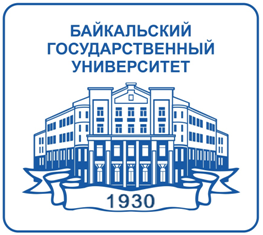 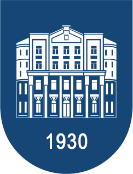 МЕЖДУНАРОДНАЯ НАУЧНО-ПРАКТИЧЕСКАЯ КОНФЕРЕНЦИЯ«Актуальные проблемы становления и развития государства и права: история и современность», посвященную 70-летию профессора Г.А. Цыкунова».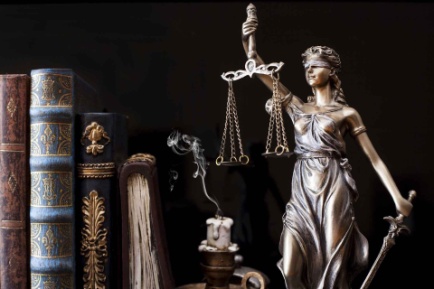 Модератор:заведующий кафедрой теории и истории государства и права Института государственного права и национальной безопасности Байкальского государственного университета, доктор экономических наук Игорь Валерьевич Архипкин.14.00 – 14.05(*здесь и далее – иркутское время)ОТКРЫТИЕ КОНФЕРЕНЦИИ 14.05 – 16.30ПЛЕНАРНОЕ ЗАСЕДАНИЕ14.05-14.15«Психологические особенности каракалпаков в воспитании детей»ДЖОЛИМБЕТОВА МИЮАГУЛЬ МАДИЯРОВНА – доктор философии в области психологии, кафедра психологии, Нукусский государственный педагогический институт имени Ажинияза, Нукус, Узбекистан14.15-14.25Обсуждение доклада14.25-14.35«Пределы правового регулирования в исторической ретроспективе»ЗАЙЦЕВА ЕКАТЕРИНА СЕРГЕЕВНА –заместитель начальника кафедры теории государства и права Санкт-Петербургского университета МВД России, кандидат исторических наук, доцент14.35-14.45Обсуждение доклада14.45-14.55«Роль органов прокуратуры в укреплении российской государственности на современном этапе»АФАНАСЬЕВА ТАТЬЯНА ИВАНОВНАдоцент кафедры организации судебной и прокурорско-следственной деятельности, Московский государственный юридический университет имени О.Е. Кутафина (МГЮА), кандидат юридических наук, доцент14.55-15.05Обсуждение доклада15.05-15.15«Подготовка кадров для правоохранительной системы в современный период»ЧЕРНЫХ ВЛАДИМИР ВАСИЛЬЕВИЧ – профессор кафедры социально-гуманитарных дисциплин, Восточно-Сибирский институт МВД России, доктор исторических наук, профессор15.15-15.25Обсуждение доклада15.25–15.35«О месте органов власти федеральной территории «Сириус» в системе публичной власти»ПРАСКОВА СВЕТЛАНА ВАСИЛЬЕВНА –директор Института государственного права и национальной безопасности Байкальского государственного университета, кандидат юридических наук, доцент 15.35-15.45Обсуждение доклада15.45-15.55«Роль избирательной системы в согласовании электоральных предпочтений: политологический анализ»ШАЛАК АЛЕКСАНДР ВАСИЛЬЕВИЧ –заведующий кафедрой международных отношений и таможенного дела, Байкальский государственный университет, доктор исторических наук, профессор15.55-16.05Обсуждение доклада16.05-16.15«Вклад профессора Г.А. Цыкунова в развитие юридического образования БГУ»ПРОТАСЕВИЧ АЛЕКСАНДР АЛЕКСЕЕВИЧ –заведующий кафедрой криминалистики, судебных экспертиз и юридической психологии, Байкальский государственный университет, доктор юридических наук, профессор16.15-16.25Обсуждение доклада16.25 – 16.30ПОДВЕДЕНИЕ ИТОГОВ ПЛЕНАРНОГО ЗАСЕДАНИЯМЕЖДУНАРОДНАЯ НАУЧНО-ПРАКТИЧЕСКАЯ КОНФЕРЕНЦИЯ«Актуальные проблемы становления и развития государства и права: история и современность», посвященную 70-летию профессора Г.А. Цыкунова».